Управління соціального захисту населення Білокуракинської РДА інформує:Міністерство соціальної політики запрошує заклади торгівлі та інтернет-магазини долучитися до реалізації пілотного проекту щодо монетизації одноразової натуральної допомоги «Пакунок малюка» для породіль за спеціальною соціальної карткою.Приєднатись до реалізації пілотного проекту можливо шляхом укладання з Мінсоцполітики додаткової угоди про приєднання до публічного договору, яка буде розміщена на офіційному веб-сайтіМінсоцполітики.Даний пілотний проект по монетизації одноразової натуральної допомоги «пакунок малюка» дозволить батькам самостійно обирати товари та спростить процедуру придбання дитячих товарів сім’ями з новонародженими дітьми незалежно від місця їхнього проживання і наявності закладів роздрібної торгівлі з необхідним ассортиментом дитячих товарів.Деталі щодо механізмів реалізації, алгоритм дій для отримання допомоги та алгоритм дій для закладів торгівлі, які виявили бажання співпрацювати з Мінсоцполітики в рамках реалізації пілотного проекту «Монетизація одноразової натуральної допомоги «пакунок малюка» у 2020 – 2021 роках» - у інфографіці.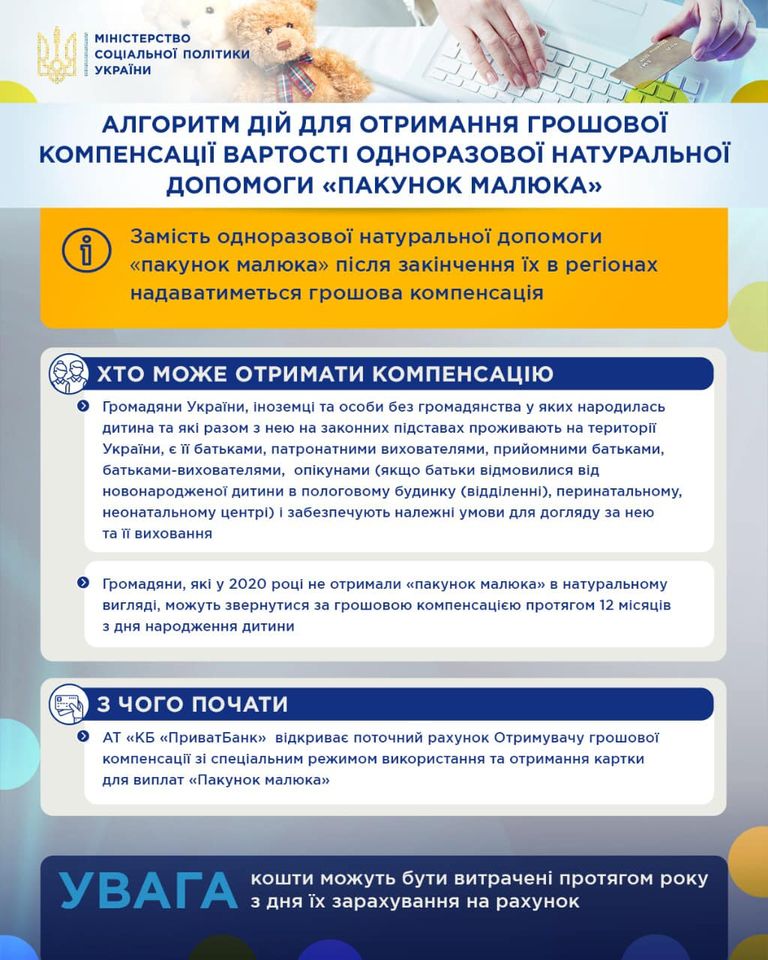 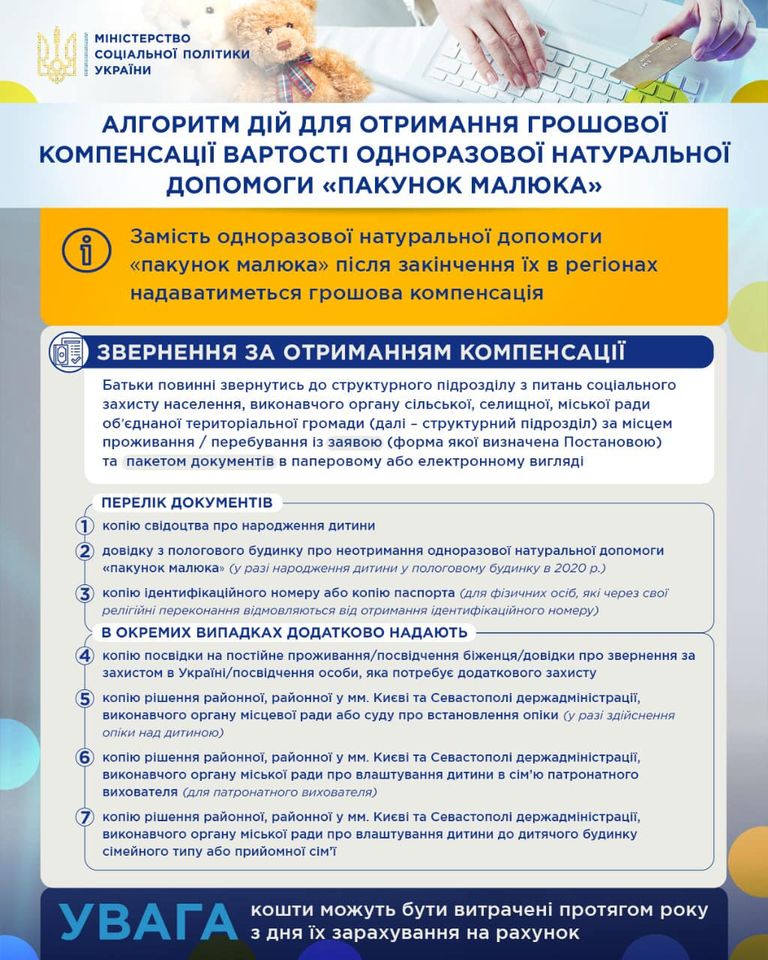 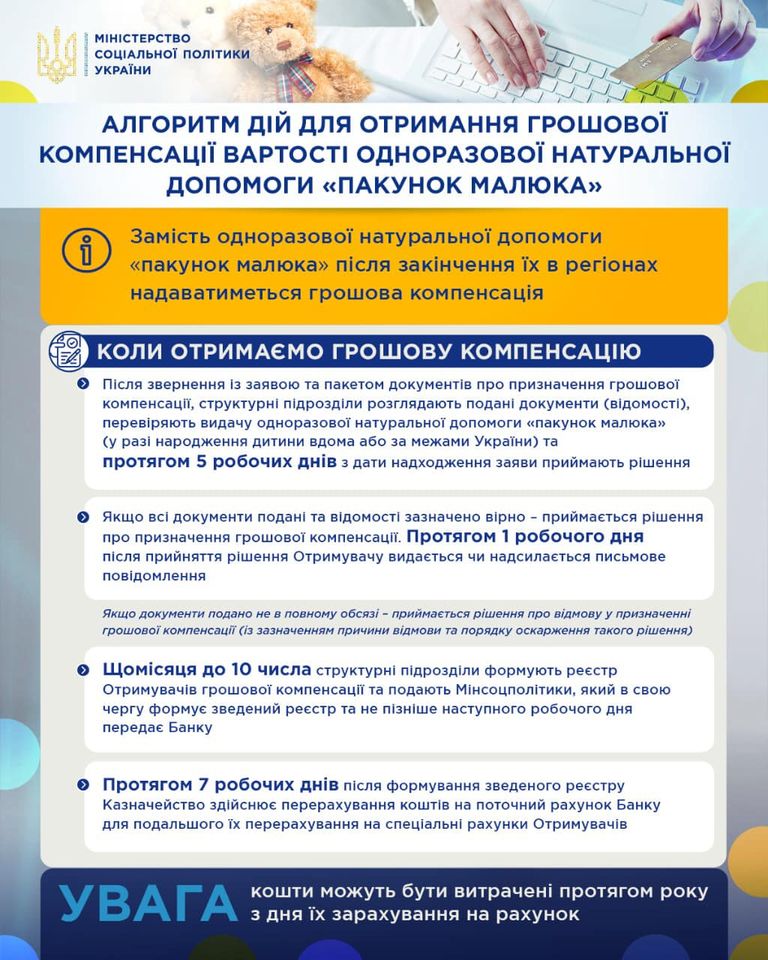 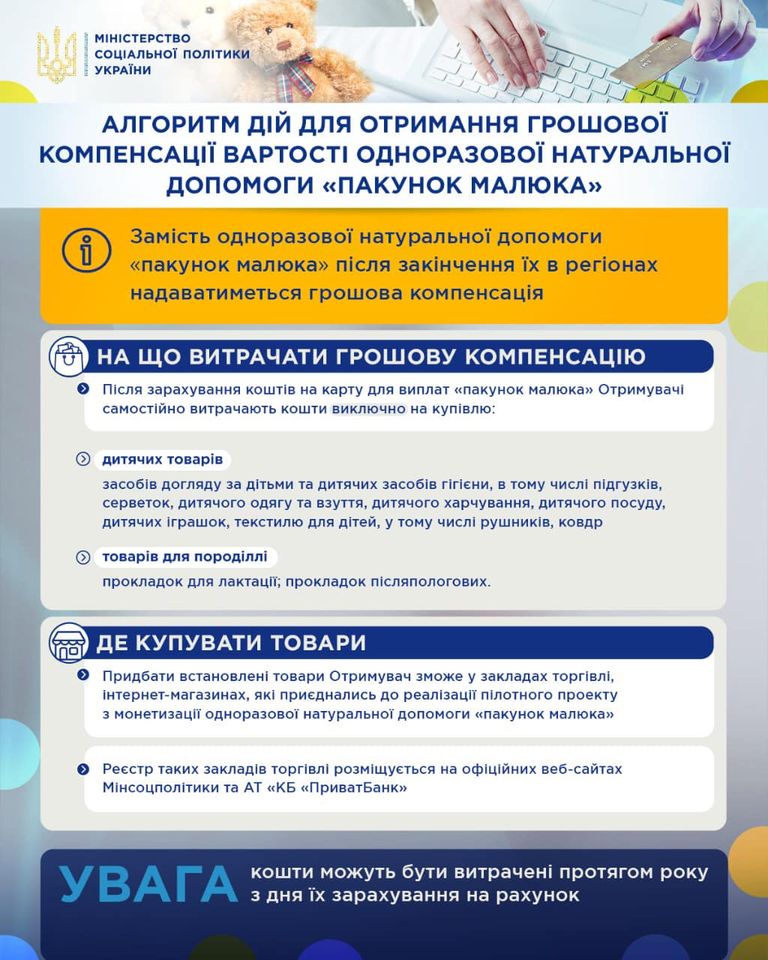 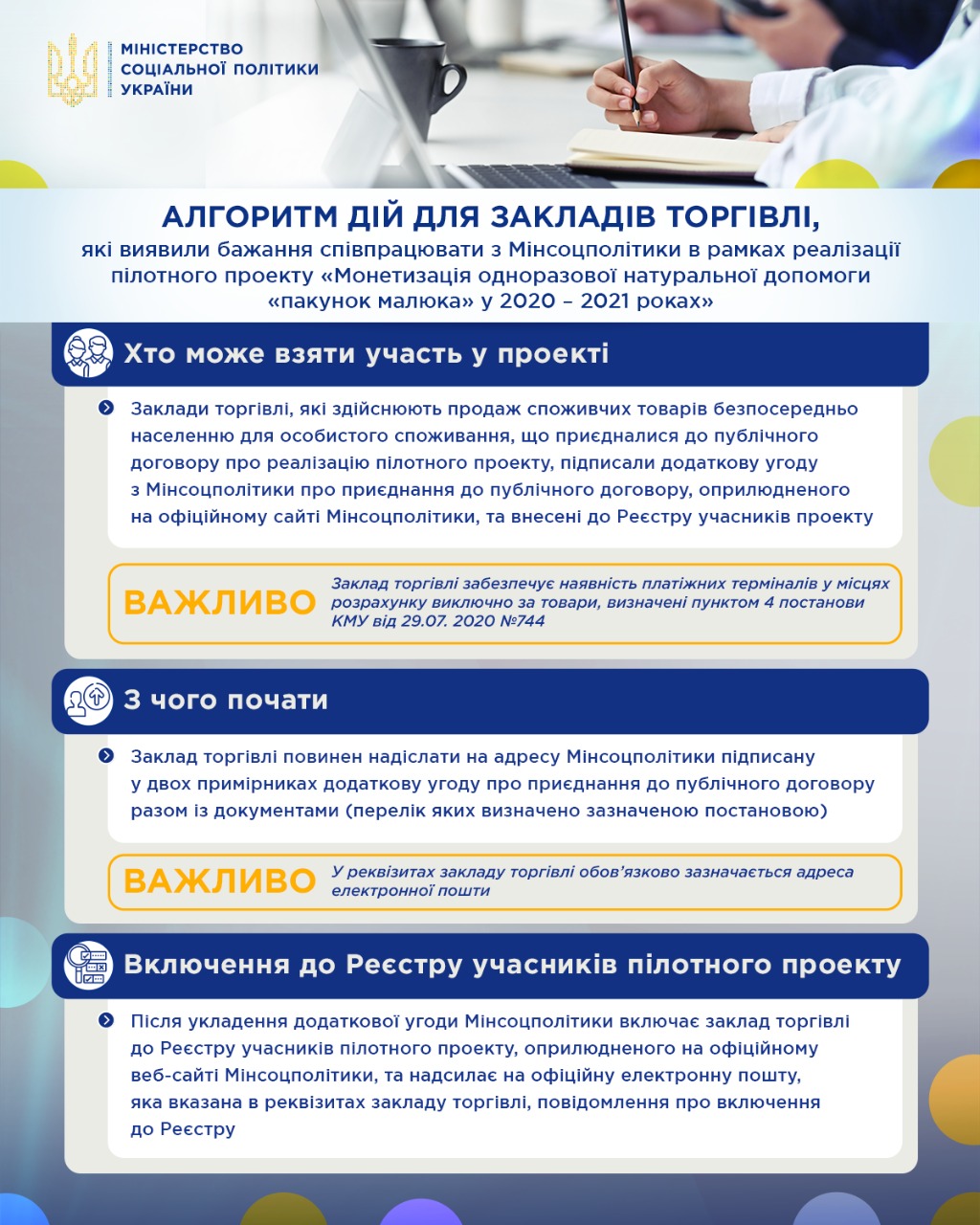 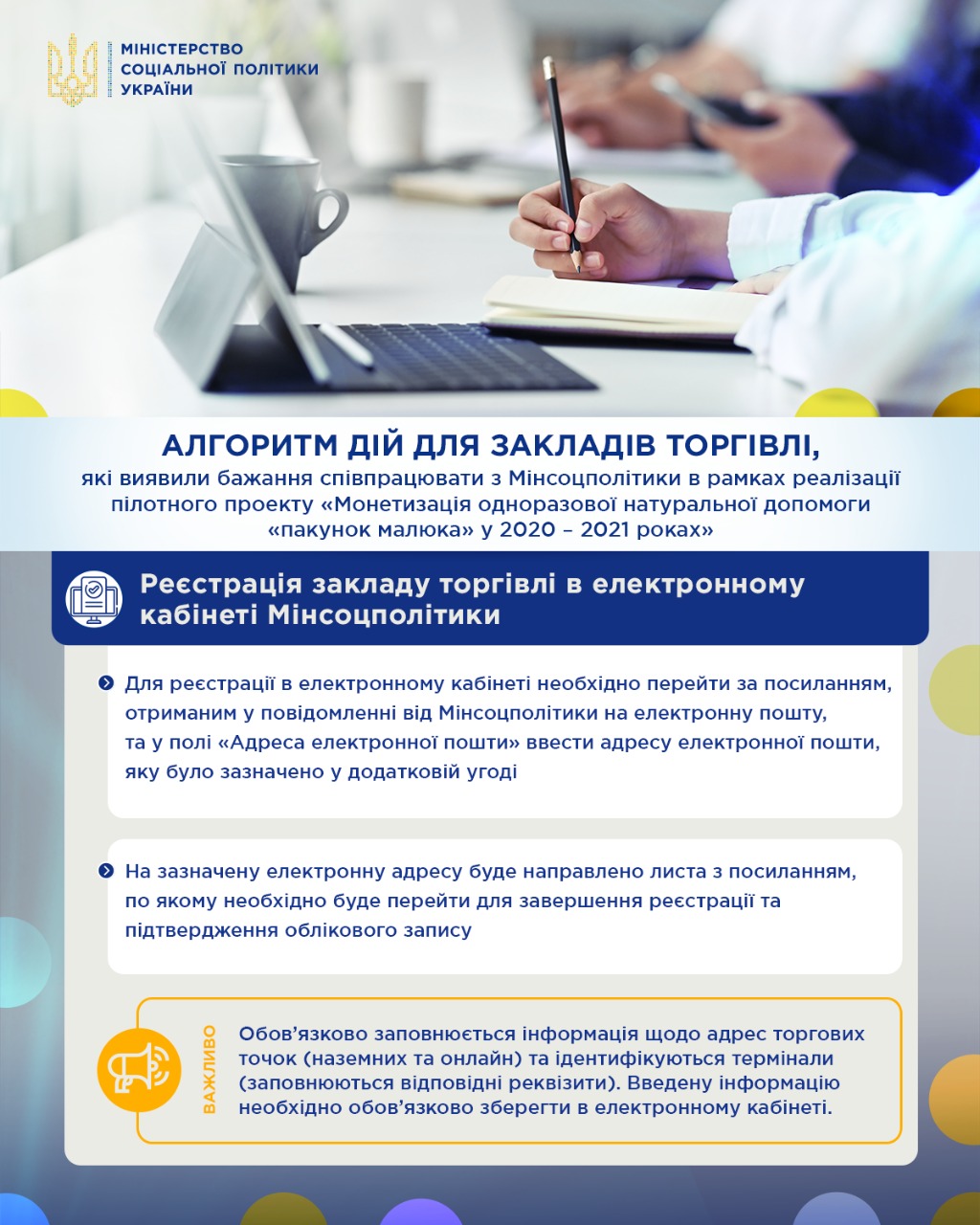 